Saddle Brook Mayor’s Youth Group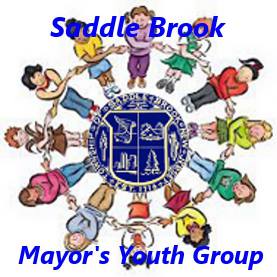 Meeting Minutes 10/23/2021The meeting was called to order at 10:40am at Town Hall (93 Market St). We said the Pledge of Allegiance.In old business, Thomas Van Winkle, Liaison to the Mayor and Council, stated that we last met on July 24th at Town Hall. He thanked everyone for all their help at the Saddle Brook Township Picnic in August. He also mentioned that we had a fun outing at Humdingers. Finally, Tom thanked everyone who participated in the Mayor’s Walk.Tom Van Winkle mentioned that we will be participating in many different Halloween activities. The first activity discussed was the Senior Halloween Party that will be held on Tuesday, October 26th from 6-9pm at the VFW on Market Street. We will be helping with serving beverages. Christine Genuario, Secretary to Mayor White, reminded everyone that they can volunteer for as much time as they can. If you can stay for just one hour, for example, that would be greatly appreciated. Christine also mentioned that those members who are not vaccinated should be wearing their masks and encouraged them to wear costumes. The next event mentioned was the Halloween Decorating Contest. Christine mentioned that 16 houses were signed up. Christine stated that we will not be gathering on the bus this year due to COVID and seating capacity restrictions for the senior bus. Therefore, members will be asked to visit each house and score them. A list of all addresses will be emailed on Wednesday, October 27th. All members are asked to submit their results to saddlebrookmyg@gmail.com by Sunday, October 31st. Winners will be revealed that afternoon on the youth group Facebook page. Tom Van Winkle also mentioned that he will be going out to take photos of the houses throughout the week.The last Halloween event discussed was Trunk or Treat, which will be held on Saturday, October 30th from 12-2pm at the new municipal complex (55 Mayhill Street). The rain date is Sunday, October 31st – same time and place. Christine mentioned that all members will be helping out. The youth group will not have their own car. Christine encouraged all volunteers to arrive by 11:30am.While discussing our Halloween activities, we also introduced ourselves for a new member who joined our group.Under New Business, Christine and Tom mentioned that we will be participating in the Christmas Holiday Decorating Contest as well. Tom mentioned the idea of having a pizza party before we go out on our own to judge houses. Also, Christine mentioned that the annual Township Tree Lighting Ceremony will be held on Friday, November 26th. The status of the Holiday Party is up in the air. One of our youth group members suggested getting a tent to hold it outdoors. This idea is being looked into at this time, and more information will follow.No other new business was discussed. Meeting was adjourned at 11:09am.Next meeting will be held on Saturday, November 20th at 10:30am at Town Hall.